10 февраля директором школы Воронко О.Г. проведена  информационно-разъяснительная  работа  для родителей  по оказанию  государственной услуги "Прием документов  и выдача направлений на предоставление отдыха в загородных  и пришкольных лагерях отдельным  категориям обучающихся и воспитаников государственных  учреждений  образования ".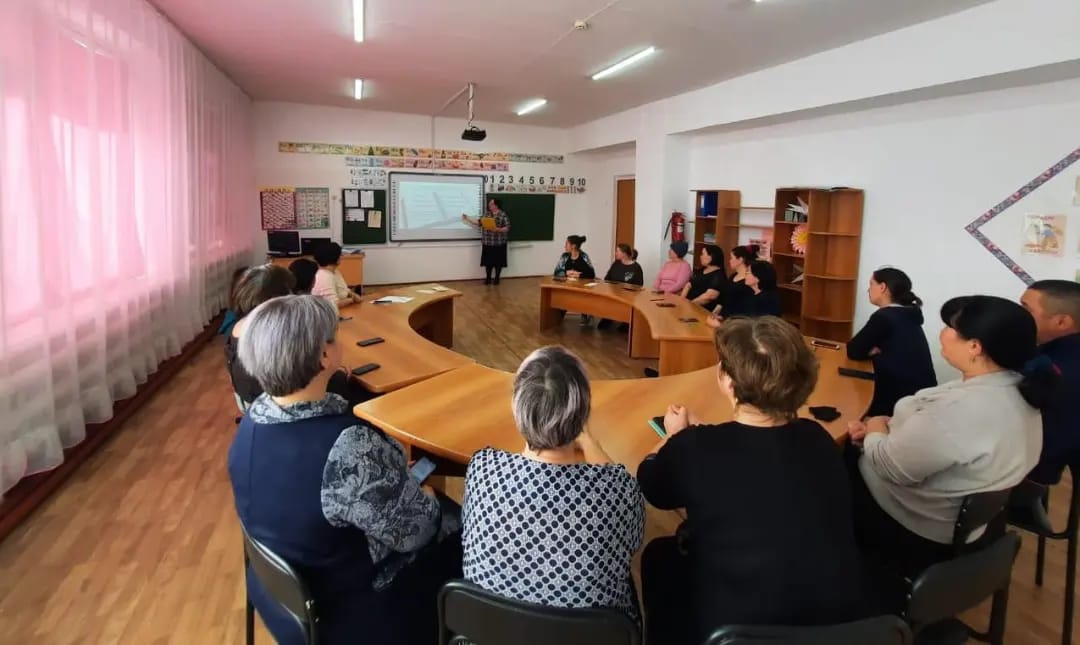 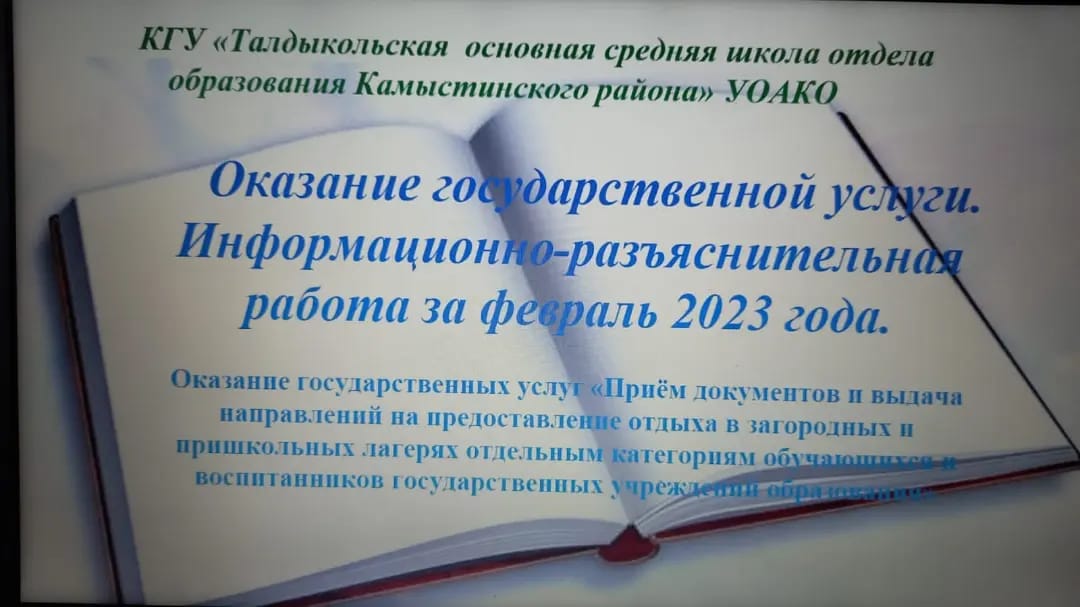 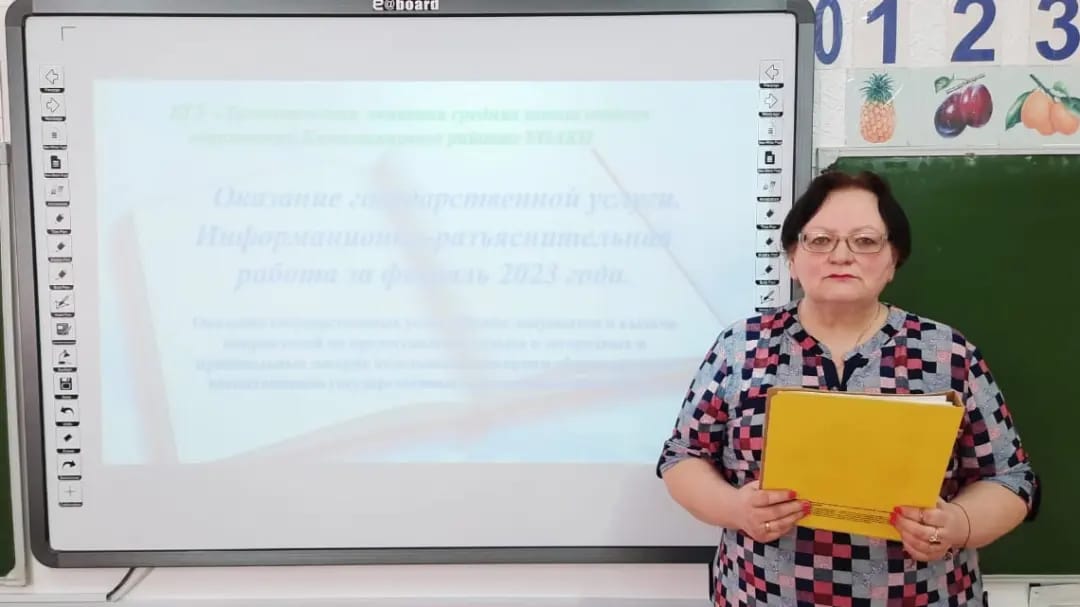 